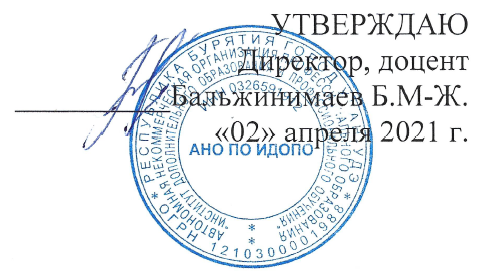 УЧЕБНЫЙ ПЛАНпрограммы подготовки специалистов среднего звенаАНО ПО «Институт дополнительного образования и профессионального обучения»по специальности среднего профессионального образования38.02.04 Коммерция (по отраслям)по программе базовой подготовкиУровень образования – среднее профессиональное образование            Квалификация – Менеджер по продажамФорма обучения – ОчнаяСрок получения СПО по ППССЗ – 1 год 10 мес.на базе среднего общего образованияПрофиль получаемого профессионального образования – социально-экономическийНормативная правовая базаНастоящий учебный план Автономной некоммерческой организации профессионального образования «Институт дополнительного образования и профессионального обучения» разработан на основе:Федеральный закон Российской Федерации от 29 декабря 2012 года № 273-ФЗ «Об образовании в Российской Федерации» (с последними изменениями и дополнениями);Приказ Минобрнауки России от 15 мая 2014 г. № 539 «Об утверждении федерального государственного образовательного стандарта среднего профессионального образования по специальности 38.02.04 Коммерция (по отраслям)»;Приказ Минобрнауки России от 14 июня 2013 г. № 464 «Об утверждении Порядка организации и осуществления образовательной деятельности по образовательным программам среднего профессионального образования»;Приказ Минобрнауки России от 18 апреля 2013 г. № 291 «Об утверждении Положения о практике обучающихся, осваивающих основные профессиональные образовательные программы среднего профессионального образования»;Приказ Минобрнауки России от 11 ноября 2021 г. № 800 «Об утверждении порядка проведения государственной итоговой аттестации по образовательным программам среднего профессионального образования».Организация учебного процессаУчебный год начинается 1 сентября и заканчивается согласно календарному учебному графику специальности.Учебный год делится на семестры. Продолжительность учебной недели - шестидневная. Учебные занятия группируются парами, академический час для всех видов аудиторных занятий устанавливается продолжительностью 45 минут.Учебный план включает все предметы, учебные дисциплины	и МДК, изучаемые	обязательно и последовательно, предусматривает изучение следующих учебных циклов:общего гуманитарного и социально-экономического;математического и общего естественнонаучного;профессионального; и разделов:учебная практика;производственная практика (по профилю специальности);производственная практика (преддипломная);промежуточная аттестация;итоговая аттестация - подготовка и защита выпускной квалификационной работы (дипломной работы). Максимальный объем учебной нагрузки соответствует ФГОС СПО и равен 54 часам в неделю, включает в себя все виды аудиторной и внеаудиторной учебной работы. Максимальный объем аудиторных занятий составляет 36 часов.Нагрузка в рамках учебной и производственной (по профилю специальности) практик составляет 10 недель в течение 2, 3, 4 семестров. Общий объем каникулярного времени составляет 13 недель, в том числе 4 недели в зимний период.Общий гуманитарный и социально-экономический циклНа общий гуманитарный и социально-экономический цикл отводится 498/332 часа, что составляет не менее 498/332 часа, определенных ФГОС СПО. Общий гуманитарный и социально-экономический цикл состоит из следующих дисциплин.Математический и общий естественнонаучный циклНа математический и общий естественнонаучный цикл отводится 198/130 часов, что составляет не менее 174/116 часов, определенных ФГОС СПО. Математический и общий естественнонаучный цикл состоит из следующих дисциплин.Профессиональный цикл Профессиональный цикл состоит из общепрофессиональных дисциплин и профессиональных модулей в соответствии с основными видами деятельности менеджера по продажам. В состав профессионального модуля входит один или несколько междисциплинарных курсов. При освоении обучающимися профессиональных модулей проводятся учебная практика и производственная практика (по профилю специальности).Обязательная часть профессионального цикла основной образовательной программы СПО (ППССЗ) предусматривает изучение дисциплины «Безопасность жизнедеятельности». Объем часов на дисциплину «Безопасность жизнедеятельности» составляет 68 часов, из них на освоение основ военной службы – 48 часов.Учебный план предусматривает выполнение курсовой работы в объеме 20 часов аудиторных занятий по МДК.01.01 Организация коммерческой деятельности.По подготовке менеджера по продажам по специальности 38.02.04 Коммерция (по отраслям) предусмотрены три вида практики:учебная практика;производственная практика (по профилю специальности);производственная практика (преддипломная). Учебная практика реализуется:в рамках ПМ.01 Организация и управление торгово-сбытовой деятельностью во 2-м семестре – 72 часа;в рамках ПМ.04 Выполнение работ по одной или нескольким профессиям рабочих, должностям служащих во 4-м семестре – 36 часов.Производственная практика (по профилю специальности и преддипломная) проводится концентрированно в несколько периодов в организациях, направление деятельности которых соответствует профилю подготовки обучающихся:в рамках ПМ.01 Организация и управление торгово-сбытовой деятельностью во 2-м семестре – 72 часа;в рамках ПМ.02 Организация и проведение экономической и маркетинговой деятельности в 3-м семестре – 108 часов;в рамках ПМ.03 Управление ассортиментом, оценка качества и обеспечение сохраняемости товаров в 4-м семестре –36 часов;в рамках ПМ.04 Выполнение работ по одной или нескольким профессиям рабочих, должностям служащих во 4-м семестре – 36 часов.В период обучения в соответствии с ФГОС СПО по специальности 38.02.04 Коммерция (по отраслям) базовой подготовки обучающийся осваивает рабочую профессию 17353 «Продавец продовольственных товаров».Аттестация по итогам производственной практики (дифференцированный зачет) проводится с учетом (или на основании) результатов, подтвержденных документами соответствующих организаций. Преддипломная практика проводится по окончании теоретического обучения и по завершении учебной и производственной (по профилю специальности) практики. Результаты прохождения практики представляются обучающимся в Институт и учитываются при прохождении итоговой аттестации.Обучающиеся, не прошедшие практику или получившие отрицательную оценку, не допускаются к прохождению итоговой аттестации.Формирование вариативной части образовательной программы СПО (ППССЗ)В целях расширения и углубления подготовки, определяемой содержанием обязательной части образовательной программы СПО (ППССЗ) специальности 38.02.04 Коммерция (по отраслям), получения дополнительных умений и знаний, необходимых для обеспечения конкурентоспособности выпускника на региональном рынке труда, отведенные на вариативную часть циклов образовательной программы СПО (ППССЗ) (972/648 час) направлены на увеличение объема времени, отведенного на дисциплины и модули обязательной части:ЕН.00 Математический и общий естественнонаучный цикл – 24/14 час (ЕН.02 Информационные технологии в профессиональной деятельности 24/14 час);ОП.00 Общепрофессиональные дисциплины – 440/295 час (ОП.01 Экономика организации 60/40 час, ОП.02 Статистика 45/30 час, ОП.03 Менеджмент (по отраслям) 70/55 час, ОП.04 Документационное обеспечение управления 40/20 час, ОП.05 Правовое обеспечение профессиональной деятельности 45/20 час, ОП.06 Логистика 70/60 час, ОП.07 Бухгалтерский учет 60/40 час, ОП.08 Стандартизация, метрология и подтверждение соответствия 50/30 час).П.00 Профессиональный цикл – 508/339 час (ПМ.01 Организация и управление торгово-сбытовой деятельности 180/120 час, ПМ.02 Организация и проведение экономической и маркетинговой деятельности 140/95 час, ПМ.03 Управление ассортиментом, оценка качества и обеспечение сохраняемости товаров 138/94 час, ПМ.04 Выполнение работ по одной или нескольким профессиям рабочих, должностям служащих 50/30 час).Согласно ФГОС СПО объем обязательной части циклов образовательной программы СПО (ППССЗ) составляет 2214 часов, в том числе 1476 часов обязательных учебных занятий.Обязательная часть образовательной программы СПО (ППССЗ) по циклам составляет 69,5% от общего объема времени, отведенного на их освоение, вариативная часть – 30,5%.Формы проведения консультацийКонсультации для обучающихся предусматриваются в объеме 4 часов на каждого обучающегося на каждый учебный год: тематические консультации, направленные на углубление знаний по наиболее сложным темам, на расширение кругозора обучающихся по наиболее актуальным вопросам, на совершенствование умений находить и использовать методическую литературу, нормативные правовые акты и другие источники информации, необходимые для подготовки и проведения внеурочной работы в избранной области деятельности, на выработку практических навыков решения задач, разбора проблемных ситуаций, подготовку к промежуточной аттестации, подготовку к олимпиадам, создание условий для удовлетворения индивидуальных запросов обучающихся, занимающихся учебными исследованиями, проектной, творческой (подготовка к научно-практическим конференциям, онлайн-конкурсам) деятельностью.Формы их проведения – письменные, групповые или индивидуальные.Индивидуальные консультации проводятся по мере возникновения трудностей в освоении учебного материала или заданий для самостоятельной работы у отдельных обучающихся или учебной группы. Во время консультаций студент получает от преподавателя ответы на конкретные вопросы или объяснения отдельных теоретических положений и их практического использования. Во время подготовки к экзаменам проводятся групповые консультации.Консультации распределяются между дисциплинами и МДК, исходя из объема и трудности изучаемого материала. Количество консультационных часов, тематика и форма проведения консультаций детализированы в рабочих программах и тематических планах по дисциплинам, МДК, ПМ.Оказание учебно-методической помощи, в том числе в форме консультаций, обеспечено как во взаимодействие с преподавателем, так и в виде дистанционного взаимодействия – консультации в режиме офф-лайн с использованием  информационных и телекоммуникационных технологий или самостоятельной работы обучающихся посредством обеспечения возможности удаленного доступа обучающихся к образовательным ресурсам.Порядок промежуточной аттестацииОценка качества освоения основной профессиональной образовательной программы включает текущий контроль знаний, промежуточную и итоговую аттестацию студентов. Организация текущего контроля осуществляется в соответствии с учебным планом. Текущий контроль знаний проводится в форме проверочных работ, защиты отчетов по практическим и лабораторным работам, письменного и устного опроса, тестирования и др. Формы и методы контроля и оценки результатов обучения позволяют проверять у обучающихся не только сформированность профессиональных компетенций, но и развитие общих компетенций, обеспечивающих их умений.Промежуточная аттестация проводится в соответствии с  календарным учебным графиком. В ходе промежуточных  аттестаций проверяется уровень усвоения знаний, приобретенных умений и сформированности компетенций, которые являются базовыми при переходе к следующему году обучения.На промежуточную аттестацию предусмотрено на первом курсе 36 часов (1 неделя), на втором курсе – 72 часа (2 недели). Промежуточная аттестация обучающихся проводится непосредственно после завершения освоения учебных дисциплин, МДК, прохождения учебной и производственной практики в составе профессионального модуля.При реализации основной образовательной программы СПО (ППССЗ) специальности приняты следующие формы промежуточной аттестации: зачет, дифференцированный зачет, экзамен по дисциплине, комплексный экзамен, квалификационный экзамен. Проведение зачетов, дифференцированных зачетов предусматривается за счет времени, отведенного на изучение соответствующей дисциплины.При освоении программ междисциплинарных курсов в последнем семестре изучения, формой промежуточной аттестации по МДК является: комплексный экзамен и квалификационный экзамен.МДК.01.01 + МДК.01.02 + МДК.01.03  – комплексный экзамен;МДК.02.01 + МДК.02.02 + МДК.02.03– комплексный экзамен;МДК.03.01 + МДК.03.02– комплексный экзамен;МДК.04.01 – квалификационный экзамен.Экзамен квалификационный, направленный на проверку сформированности компетенций и готовности выпускника к выполнению вида профессиональной деятельности, определенных разделом «Требования к результатам освоения ППССЗ» ФГОС. Итогом проверки является однозначное решение: «Вид профессиональной деятельности освоен (не освоен) / оценка».Количество экзаменов в каждом учебном году в процессе промежуточной аттестации учащихся СПО по очной форме обучения не превышает 8, а количество зачетов и дифференцированных зачетов - 10 (в данное количество не входят зачеты по физкультуре*).9. Итоговая аттестацияОсвоение образовательной программы СПО (ППССЗ) по специальности 38.02.04 Коммерция (по отраслям) базовой подготовки завершается итоговой аттестацией, которая является обязательной и осуществляется по завершении освоения образовательной программы в полном объеме.Итоговая аттестация включает подготовку и защиту выпускной квалификационной работы. Тематика выпускной квалификационной работы соответствует содержанию одного или нескольких профессиональных модулей. Выпускная квалификационная работа выполняется в виде дипломной работы.На выполнение выпускной квалификационной работы (ВКР) предусмотрено 4 недели, на ее защиту - 2 недели. Сроки проведения определяются календарным учебным графиком. Необходимым условием допуска к итоговой аттестации является предоставление документов, подтверждающих освоение студентом компетенций при изучении теоретического материала и прохождение практики по каждому из основных видов профессиональной деятельности. Выпускникам, освоившим образовательную программу СПО (ППССЗ) специальности в полном объеме и прошедшим итоговую аттестацию выдается диплом среднего профессионального образования соответствующего уровня.Лицу, не завершившему образования, не прошедшему итоговую аттестацию или получившему на итоговой аттестации неудовлетворительные результаты, выдается справка об обучении (периоде обучения). СВОДНЫЕ ДАННЫЕ ПО БЮДЖЕТУ ВРЕМЕНИ (в неделях)ПЛАН УЧЕБНОГО ПРОЦЕССАИндексНаименование циклов, разделов, дисциплин, профессиональных модулей, МДК, практикФорма промежуточной аттестацииФорма промежуточной аттестацииФорма промежуточной аттестацииАдминистративная контрольная работаУчебная нагрузка обучающихся, часовУчебная нагрузка обучающихся, часовУчебная нагрузка обучающихся, часовУчебная нагрузка обучающихся, часовУчебная нагрузка обучающихся, часовУчебная нагрузка обучающихся, часовИндексНаименование циклов, разделов, дисциплин, профессиональных модулей, МДК, практикЭкзаменыЗачетыДифференцир ованные зачетыАдминистративная контрольная работаМаксимальнаяСамостоятельнаяОбязательнаяОбязательнаяОбязательнаяОбязательнаяИндексНаименование циклов, разделов, дисциплин, профессиональных модулей, МДК, практикЭкзаменыЗачетыДифференцир ованные зачетыАдминистративная контрольная работаМаксимальнаяСамостоятельнаяВсегов том числев том числев том числеИндексНаименование циклов, разделов, дисциплин, профессиональных модулей, МДК, практикЭкзаменыЗачетыДифференцир ованные зачетыАдминистративная контрольная работаМаксимальнаяСамостоятельнаяВсегоТеоретическое обучениеПрактические занятияЛабораторные занятияОГСЭОбщий гуманитарный исоциально-экономический цикл16349816633298234ОГСЭ.01Основы философии268204848ОГСЭ.02История168204848ОГСЭ.03Иностранный язык1,2,341268118118ОГСЭ.04Физическая культура1,2,342361181182116ИндексНаименование циклов, разделов, дисциплин, профессиональных модулей, МДК, практикФорма промежуточной аттестацииФорма промежуточной аттестацииФорма промежуточной аттестацииАдминистративная контрольная работаУчебная нагрузка обучающихся, часовУчебная нагрузка обучающихся, часовУчебная нагрузка обучающихся, часовУчебная нагрузка обучающихся, часовУчебная нагрузка обучающихся, часовУчебная нагрузка обучающихся, часовИндексНаименование циклов, разделов, дисциплин, профессиональных модулей, МДК, практикЭкзаменыЗачетыДифференцир ованные зачетыАдминистративная контрольная работаМаксимальнаяСамостоятельнаяОбязательнаяОбязательнаяОбязательнаяОбязательнаяИндексНаименование циклов, разделов, дисциплин, профессиональных модулей, МДК, практикЭкзаменыЗачетыДифференцир ованные зачетыАдминистративная контрольная работаМаксимальнаяСамостоятельнаяВсегов том числев том числев том числеИндексНаименование циклов, разделов, дисциплин, профессиональных модулей, МДК, практикЭкзаменыЗачетыДифференцир ованные зачетыАдминистративная контрольная работаМаксимальнаяСамостоятельнаяВсегоТеоретическое обучениеПрактические занятияЛабораторные занятияЕНМатематический и общийестественнонаучный цикл11198681304486ЕН.01Математика19634622438ЕН.02Информационные технологии в профессиональной деятельности110234682048КурсыОбучение по дисциплинам имеждисциплинарным курсамУчебная практикаПроизводственная практикаПроизводственная практикаПромежуточная аттестацияИтоговая аттестацияКаникулыВсегоКурсыОбучение по дисциплинам имеждисциплинарным курсамУчебная практикапо профилю специальностипреддипломнаяПромежуточная аттестацияИтоговая аттестацияКаникулыВсегоI курс3622-1-1152II курс2315426243Всего59374361395Индекс№ п/пНаименование дисциплинФормы промежуточной аттестацииМаксимальная учебная нагрузка студентовСамостоятельная работа студентаОбязательные учебные занятияОбязательные учебные занятияОбязательные учебные занятияОбязательные учебные занятияРаспределение по курсам и семестрамРаспределение по курсам и семестрамРаспределение по курсам и семестрамРаспределение по курсам и семестрамИндекс№ п/пНаименование дисциплинФормы промежуточной аттестацииМаксимальная учебная нагрузка студентовСамостоятельная работа студентаВсегов том числев том числев том числеI курсI курсII курсII курсИндекс№ п/пНаименование дисциплинФормы промежуточной аттестацииМаксимальная учебная нагрузка студентовСамостоятельная работа студентаВсегоТеоретическое обучениеЛабораторные и ПЗКурсовая работа1 семестр2 семестр3 семестр4 семестрПППрофессиональная подготовка318610622124133477020597695462370ОГСЭ00Общий гуманитарный социально-экономический цикл4981663329823401161206036ОГСЭ01Основы философииДЗ68204848048ОГСЭ02ИсторияЭ68204848048ОГСЭ03Иностранный языкЗ,З,З,ДЗ126811811834363018ОГСЭ04Физическая культураЗ*,З*,З*,ДЗ*236118118211634363018ЕН00Математический и общий естественно-научный цикл19868130103270130000ЕН01МатематикаЭ963462501262ЕН02Информационные технологии в профессиональной деятельностиДЗ1023468531568П00Профессиональный цикл24908281662113350920351575402334ОП00Общепрофессиональные дисциплины11063677395132260241211182105ОП01Экономика организацииЭ1354590741690ОП02СтатистикаЭ1103575363975ОП03Менеджмент (по отраслям)З158531057629105ОП04Документационное обеспечение управленияДЗ1023468244468ОП05Правовое обеспечение профессиональной деятельностиДЗ1023468482068ОП06ЛогистикаДЗ153511026735102ОП07Бухгалтерский учетЭ1204080453580ОП08Стандартизация, метрология иподтверждение соответствияЗ124418375883ОП09Безопасность жизнедеятельностиЗ102346868068ПМ	00Профессиональные модули138446192362028320110364220229ПМ01Организация и управление торгово-сбытовой деятельности-,-,КЭ,-4591533061959120481341240МДК01.01Организация коммерческой деятельности-,Э,-,-14147945123204846МДК01.02Организация торговли-,-,Э,-1595310656505254МДК01.03Техническое оснащение торговыхорганизаций и охрана труда-,-,З,-1595310688183670УП01Учебная практикаДЗ7272ПП01Производственная практика (по профилю специальности)ДЗ7272ПМ02Организация	и проведениеэкономической	и маркетинговой деятельности-,-,-,КЭ37912625320548062800111МДК02.01Финансы, налоги и налогообложениеЭ933162471562МДК02.02Анализ финансово-хозяйственнойдеятельностиЭ1204080651580МДК02.03МаркетингЭ166551119318111ПП02Производственная практика (по профилю специальности)ДЗ108108ПМ03Управление	ассортиментом, оценка качества и обеспечение сохраняемости товаров-,-,-,КЭ3681222461846200150960МДК03.01Теоретические основы товароведенияЭ1434796841296МДК03.02Товароведение продовольственных инепродовольственных товаровЭ2257515010050150ПП03Производственная практика (по профилю специальности)ДЗ03636ПМ04Выполнение работ по одной или нескольким профессиям рабочих, должностям служащих  (Продавец продовольственных товаров)-,-,-,КЭ1786011836820000118МДК04.01Продавец продовольственныхтоваровЗ178601183682118УП04.01Учебная практикаДЗ3636ПП04Производственная практика (по профилю специальности)ДЗ3636ПДП00Производственная (преддипломная)4 недИА00Итоговая аттестация6 недИзучаемых дисциплин и МДКИзучаемых дисциплин и МДКИзучаемых дисциплин и МДКИзучаемых дисциплин и МДКИзучаемых дисциплин и МДКИзучаемых дисциплин и МДК101175Учебной практики, чУчебной практики, чУчебной практики, чУчебной практики, чУчебной практики, чУчебной практики, ч7236Производственной практики, чПроизводственной практики, чПроизводственной практики, чПроизводственной практики, чПроизводственной практики, чПроизводственной практики, ч7210872Итоговая аттестация1. Программа базовой подготовки1.1. Дипломная работаВыполнение дипломной работы (всего 4 недели)Защита дипломной работы (всего 2 недели)Итоговая аттестация1. Программа базовой подготовки1.1. Дипломная работаВыполнение дипломной работы (всего 4 недели)Защита дипломной работы (всего 2 недели)Итоговая аттестация1. Программа базовой подготовки1.1. Дипломная работаВыполнение дипломной работы (всего 4 недели)Защита дипломной работы (всего 2 недели)Итоговая аттестация1. Программа базовой подготовки1.1. Дипломная работаВыполнение дипломной работы (всего 4 недели)Защита дипломной работы (всего 2 недели)Преддипломной практики, чПреддипломной практики, чПреддипломной практики, чПреддипломной практики, чПреддипломной практики, чПреддипломной практики, ч144Итоговая аттестация1. Программа базовой подготовки1.1. Дипломная работаВыполнение дипломной работы (всего 4 недели)Защита дипломной работы (всего 2 недели)Итоговая аттестация1. Программа базовой подготовки1.1. Дипломная работаВыполнение дипломной работы (всего 4 недели)Защита дипломной работы (всего 2 недели)Итоговая аттестация1. Программа базовой подготовки1.1. Дипломная работаВыполнение дипломной работы (всего 4 недели)Защита дипломной работы (всего 2 недели)Итоговая аттестация1. Программа базовой подготовки1.1. Дипломная работаВыполнение дипломной работы (всего 4 недели)Защита дипломной работы (всего 2 недели)ЭкзаменовЭкзаменовЭкзаменовЭкзаменовЭкзаменовЭкзаменов4444Итоговая аттестация1. Программа базовой подготовки1.1. Дипломная работаВыполнение дипломной работы (всего 4 недели)Защита дипломной работы (всего 2 недели)Итоговая аттестация1. Программа базовой подготовки1.1. Дипломная работаВыполнение дипломной работы (всего 4 недели)Защита дипломной работы (всего 2 недели)Итоговая аттестация1. Программа базовой подготовки1.1. Дипломная работаВыполнение дипломной работы (всего 4 недели)Защита дипломной работы (всего 2 недели)Итоговая аттестация1. Программа базовой подготовки1.1. Дипломная работаВыполнение дипломной работы (всего 4 недели)Защита дипломной работы (всего 2 недели)Дифференцированных зачетовДифференцированных зачетовДифференцированных зачетовДифференцированных зачетовДифференцированных зачетовДифференцированных зачетов2424Итоговая аттестация1. Программа базовой подготовки1.1. Дипломная работаВыполнение дипломной работы (всего 4 недели)Защита дипломной работы (всего 2 недели)Итоговая аттестация1. Программа базовой подготовки1.1. Дипломная работаВыполнение дипломной работы (всего 4 недели)Защита дипломной работы (всего 2 недели)Итоговая аттестация1. Программа базовой подготовки1.1. Дипломная работаВыполнение дипломной работы (всего 4 недели)Защита дипломной работы (всего 2 недели)Итоговая аттестация1. Программа базовой подготовки1.1. Дипломная работаВыполнение дипломной работы (всего 4 недели)Защита дипломной работы (всего 2 недели)ЗачетовЗачетовЗачетовЗачетовЗачетовЗачетов2222Итоговая аттестация1. Программа базовой подготовки1.1. Дипломная работаВыполнение дипломной работы (всего 4 недели)Защита дипломной работы (всего 2 недели)Итоговая аттестация1. Программа базовой подготовки1.1. Дипломная работаВыполнение дипломной работы (всего 4 недели)Защита дипломной работы (всего 2 недели)Итоговая аттестация1. Программа базовой подготовки1.1. Дипломная работаВыполнение дипломной работы (всего 4 недели)Защита дипломной работы (всего 2 недели)Итоговая аттестация1. Программа базовой подготовки1.1. Дипломная работаВыполнение дипломной работы (всего 4 недели)Защита дипломной работы (всего 2 недели)Курсовых проектов (работ)Курсовых проектов (работ)Курсовых проектов (работ)Курсовых проектов (работ)Курсовых проектов (работ)Курсовых проектов (работ)1